16.02.2016 Экспертные заключения, предложения к проекту направлять в администрацию муниципального образования поселок Боровский в течение 7 дней до 23.02.2016 (в течение 7 дней со дня размещения проекта – 16.02.2016) по адресу: п. Боровский, ул. Островского, д.33, 2 этаж, кабинет 3 (приемная)  и по электронной почте: borovskiy-m.o@inbox.ru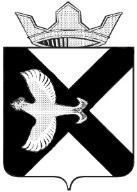 Боровская  поселковая  ДумаПРОЕКТ  Р Е Ш Е Н И Я__________  2016 г.				              		                     № ____п.БоровскийТюменского муниципального районаРуководствуясь Федеральным законом от 06.10.2003 N 131-ФЗ "Об общих принципах организации местного самоуправления в Российской Федерации", Уставом муниципального образования поселок Боровский, в целях осуществления единой политики в области регулирования и установления тарифов на услуги муниципальных предприятий и учреждений муниципального образования поселок Боровский, Боровская поселковая Дума РЕШИЛА:Утвердить Порядок принятия решений об установлении тарифов на услуги и работы муниципальных предприятий и учреждений  муниципального образования поселок Боровский согласно Приложению к настоящему Решению.Признать утратившим силу Решение Боровской поселковой Думы от 04.12.2006 N 88 "Об утверждении Положения о порядке установления тарифов на услуги муниципальных унитарных предприятий и учреждений, находящихся на территории п.Боровский". Опубликовать настоящее Решение на официальном сайте муниципального образования поселок Боровский. Контроль за выполнением настоящего решения возложить на комиссию по экономическому развитию, бюджету, финансам и налогам Боровской поселковой Думы.Глава муниципального образования                                                    С.В.СычеваПредседатель Думы                                                                                  А.А.КвинтПриложениек решению Боровской поселковой Думыот______2016 №_____Порядок принятия решений об установлении тарифов на услуги и работы муниципальных предприятий и учреждений  муниципального образования поселок Боровский1. Общие положения1.1. Настоящий Порядок принятия решений об установлении тарифов на услуги и работы муниципальных предприятий и учреждений  муниципального образования поселок Боровский (далее по тексту - Порядок), определяет порядок принятия решений об установлении тарифов на услуги и работы муниципальных предприятий и учреждений  муниципального образования поселок Боровский, если иное не предусмотрено федеральными законами. 
1.2. Настоящий Порядок  разработан в соответствии с Федеральным законом от 06.10.2003 N 131-ФЗ "Об общих принципах организации местного самоуправления в Российской Федерации" и Уставом муниципального образования поселок Боровский.Порядок распространяется на муниципальные предприятия и учреждения (имущество которых находится в собственности муниципального образования  поселок Боровский), оказывающие услуги и выполняющие работы на территории муниципального образования поселок Боровский, тарифы на которые подлежат регулированию органами местного самоуправления в соответствии с законодательством Российской Федерации, Тюменской области и правовыми актами органов местного самоуправления.Настоящий порядок не применяется к отношениям по регулированию тарифов на услуги организаций коммунального комплекса, по установлению размера платы за содержание и ремонт жилых помещений, а также в случае определения тарифов на услуги муниципальных предприятий и учреждений по результатам торгов.Основные понятия, используемые в настоящем Порядке:1) тарифы на услуги (работы) муниципальных предприятий и учреждений муниципального образования поселок Боровский - ценовые ставки, по которым осуществляются расчеты за услуги (работы), предоставляемые (выполняемые) муниципальными предприятиями и учреждениями муниципального образования поселок Боровский (далее по тексту - тарифы);
2) поставщик услуг (работ) - муниципальное унитарное предприятие или муниципальное учреждение муниципального образования поселок Боровский, предоставляющее услуги (выполняющее работы) потребителям в соответствии со своей специализацией;3) потребитель услуг (работ) - физическое или юридическое лицо, использующее услуги (работы) муниципальных предприятий и учреждений муниципального образования поселок Боровский;4) установление (изменение) тарифов - принятие муниципального правового акта, устанавливающего размер тарифов, отличный от действующего в текущий временной период.1.6. Установление тарифов осуществляется в целях обеспечения социальных потребностей населения поселка Боровский в получении необходимых услуг (работ), предоставляемых (выполняемых) муниципальными предприятиями и учреждениями муниципального образования поселок Боровский, на основе экономически обоснованных и доступных тарифов на эти услуги (работы). 1.7. При установлении тарифов на услуги, предоставляемые муниципальными предприятиями и учреждениями муниципального образования поселок Боровский, и работы, выполняемые муниципальными предприятиями и учреждениями муниципального образования поселок Боровский, должны соблюдаться следующие основные принципы:1) обеспечение баланса интересов поставщиков и потребителей услуг (работ) на основе доступности (возможности их оплаты) населением муниципального образования поселок Боровский и компенсации поставщикам услуг (работ) затрат на их предоставление; 2) обеспечение экономической обоснованности затрат поставщиков услуг (работ) на их предоставление (выполнение) потребителям;3) установление пониженных (льготных) тарифов для отдельных потребителей услуг (работ) при условии определения источника и механизма компенсации льгот. 1.8. Тарифы на услуги, предоставляемые муниципальными предприятиями и учреждениями муниципального образования поселок Боровский, и работы, выполняемые муниципальными предприятиями и учреждениями муниципального образования поселок Боровский, утверждаются соответствующими постановлениями администрации муниципального образования поселок Боровский. 1.9. Установление тарифов может осуществляться следующими методами:1) установление фиксированных тарифов на очередной период, исходя из сложившейся себестоимости услуг (работ) этой организации за истекший период действия тарифов, с учетом стоимости заложенных мероприятий по повышению эффективности деятельности организации, предусматривающих улучшение качества предоставляемых ею услуг (выполняемых работ);2) установление предельных (максимальных) тарифов на очередной период, исходя из сложившейся себестоимости услуг (работ) этой организации за истекший период действия тарифов, с учетом стоимости заложенных мероприятий по повышению эффективности деятельности организации, предусматривающих улучшение качества предоставляемых ею услуг (выполняемых работ), с предоставлением ей права снижать предельный (максимальный) тариф;3) индексация установленных тарифов в случаях объективных изменений условий деятельности поставщиков услуг (работ), влияющих на стоимость предоставляемых ими услуг (выполняемых работ). 1.10. Тарифы на услуги, предоставляемые муниципальными предприятиями и учреждениями муниципального образования поселок Боровский, и работы, выполняемые муниципальными предприятиями и учреждениями муниципального образования поселок Боровский, могут устанавливаться в течение года. 1.11. Тарифы устанавливаются на один год. Досрочное установление тарифов возможно в исключительных случаях и по основаниям, установленных п. 2.2. настоящего Порядка, которые невозможно было предусмотреть при установлении тарифов. 1.12. Боровская поселковая Дума:1) осуществляет контроль за администрацией муниципального образования поселок Боровский в части соблюдения порядка принятия решений об установлении тарифов на услуги (работы) муниципальных предприятий и учреждений муниципального образования поселок Боровский;)2) заслушивает должностных лиц администрации муниципального образования поселок Боровский на заседаниях  Боровской поселковой Думы по вопросу размеров утвержденных тарифов, правильности их применения, возможности предоставления льгот для определенных групп населения поселка Боровский.1.13.  Администрация муниципального образования поселок Боровский:1) осуществляет контроль за применением тарифов;2) привлекает соответствующих специалистов или организации для проведения независимых экспертиз обоснованности расчета тарифов.Администрация муниципального образования поселок Боровский  при осуществлении своих полномочий не вправе разглашать сведения, составляющие коммерческую тайну поставщиков услуг (работ). 2. Порядок установления (изменения) тарифов на услуги
(работы), предоставляемые (выполняемые)
поставщиками услуг (работ)2.1. Установление (изменение) тарифов на услуги (работы), предоставляемые (выполняемые) поставщиками услуг (работ), производится на основании заявлений об установлении (изменении) тарифов данных поставщиков услуг (работ). 2.2. Основанием для подачи заявления об установлении (изменении) тарифов являются:1) создание нового муниципального предприятия или учреждения, тарифы на услуги (работы) которого подлежат установлению в соответствии с настоящим Порядком; 2) предоставление муниципальным предприятием или учреждением новых видов услуг, которые ранее им не предоставлялись, либо выполнение муниципальным предприятием или учреждением новых видов работ, которые ранее им не выполнялись; 3) изменение более чем на 5 процентов затрат по услугам (работам), предоставляемым (выполняемым) поставщиками услуг (работ), по сравнению с затратами, принятыми при установлении действующих тарифов; 4) изменение более чем на 5 процентов суммы налогов, подлежащих уплате в соответствии с законодательством Российской Федерации;5) иные основания, влекущие изменение затрат поставщика услуг (работ). 2.3. Для установления (изменения) тарифов поставщики услуг (работ) обращаются с заявлением на имя Главы муниципального образования поселок Боровский. К указанному заявлению прилагаются: 1) пояснительная записка с обоснованием необходимости установления (изменения) тарифов, с кратким анализом работы поставщика услуг (работ) за прошедший период; 2) предложение о методе установления (изменения) тарифа, подлежащем применению;3) проект прейскуранта на услуги (работы); 4) плановые калькуляции себестоимости услуг (работ), составленные в соответствии с требованиями отраслевых инструкций по планированию, учету и калькулированию себестоимости, содержащие все основные статьи затрат с приложением их расчета; 5) отчетные калькуляции себестоимости услуг (работ) за период действия предыдущих тарифов в разрезе статей затрат по видам услуг (работ) с расшифровкой комплексных статей затрат; 6) расчет плановой рентабельности;7) сведения о численности и заработной плате работников по видам деятельности;8) копия приказа об учетной политике;9) копия бухгалтерской отчетности за последний отчетный год и на последнюю отчетную дату.В случае, если заявителем предлагается применение метода индексации, к заявлению прилагаются только документы и материалы, указанные в подпунктах 1 - 3 настоящего пункта. Все представляемые документы и материалы подписываются руководителем и главным бухгалтером заявителя.Поставщик услуг (работ) может представить заключение независимой экспертизы в отношении экономической обоснованности предлагаемых тарифов на услуги (работы). 2.4. В случае если поставщик услуг (работ) кроме предоставления услуг (выполнения работ), тарифы на которые подлежат установлению в соответствии с настоящим Порядком, осуществляет иные виды деятельности, расходы на их осуществление не учитываются при расчете регулируемых тарифов. Определение состава расходов и оценка экономической обоснованности производятся в соответствии с нормативными правовыми актами Российской Федерации, органов государственной власти Тюменской  области, органов местного самоуправления муниципального образования поселок Боровский.При расчете тарифов учитывается величина прибыли, необходимая для обеспечения поставщиков услуг средствами для финансирования экономически обоснованных расходов на развитие производства, социальное развитие, а также уплату налогов в соответствии с законодательством Российской Федерации.2.5. Заявление и расчет тарифов представляется в Администрацию муниципального образования поселок Боровский не менее чем за два календарных месяца до предлагаемой поставщиком услуг (работ) даты установления (изменения) тарифов. 2.6. Рассмотрение заявления об установлении (изменении) тарифов на услуги (работы) на очередной период осуществляется Администрацией  муниципального образования поселок Боровский в течение месяца с момента его поступления. Отдел по экономике и муниципальному заказу Администрации муниципального образования поселок Боровский проводит проверку представленного расчета на предмет его обоснованности и при необходимости запрашивает дополнительные сведения у заявителя с обоснованием такого запроса. В случае непредставления необходимых сведений заявление возвращается без рассмотрения с указанием причин.  2.7. По завершении проверки обоснованности заявления об установлении (изменении) тарифов отдел по экономике и муниципальному заказу Администрации муниципального образования поселок Боровский вносит предложение об установлении тарифов для рассмотрения на заседании комиссии по установлению тарифов на услуги, предоставляемые муниципальными предприятиями и учреждениями муниципального образования поселок Боровский, и работы, выполняемые муниципальными предприятиями и учреждениями муниципального образования поселок Боровский (далее по тексту - Комиссия).2.8. По результатам рассмотрения Комиссия рекомендует Главе муниципального образования поселок Боровский представленные проекты тарифов к утверждению либо к отклонению. 2.9. В случае принятия Комиссией положительного решения отдел по экономике и муниципальному заказу администрации муниципального образования поселок Боровский осуществляет подготовку проекта соответствующего постановления администрации муниципального образования поселок Боровский об установлении (изменении) тарифов. 2.10. Постановление администрации муниципального образования поселок Боровский об установлении (изменении) тарифов на услуги (работы), предоставляемые (выполняемые) поставщиками услуг (работ), подлежит официальному опубликованию. 